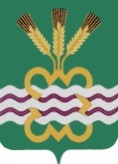 РОССИЙСКАЯ  ФЕДЕРАЦИЯСВЕРДЛОВСКАЯ  ОБЛАСТЬДУМА  КАМЕНСКОГО  ГОРОДСКОГО  ОКРУГА ШЕСТОЙ  СОЗЫВВнеочередное  заседание  РЕШЕНИЕ (проект) №           26 января 2017 года О внесении изменений и дополнений в  Уставмуниципального образования «Каменский городской округ»В связи с принятием Федерального закона от 28.12.2016 года № 494-ФЗ «О внесении изменений в отдельные законодательные акты Российской Федерации», Федерального закона от 28.12.2016 года № 465-ФЗ «О внесении изменений в отдельные законодательные акты Российской Федерации в части совершенствования государственного регулирования организации отдыха и оздоровления детей», руководствуясь Федеральным  законом Российской Федерации от  06.10.2003 года № 131-ФЗ «Об общих принципах организации местного самоуправления в Российской  Федерации», статьей 23 Устава муниципального образования «Каменский городской округ», Дума Каменского городского округаР Е Ш И Л А:1. Внести в Устав муниципального образования «Каменский городской округ» следующие изменения и дополнения:1.1. в подпункте 15 пункта 1 статьи 6 «Вопросы местного значения городского округа» слова «организация отдыха детей в каникулярное время» заменить словами «осуществление в пределах своих полномочий мероприятий по обеспечению организации отдыха детей в каникулярное время, включая мероприятия по обеспечению безопасности их жизни и здоровья»;1.2. подпункт 1 пункта 3 статьи 17 «Публичные слушания» изложить в следующей редакции:«1) проект устава городского округа, а также проект муниципального нормативного правового акта о внесении изменений и дополнений в данный устав, кроме случаев, когда в устав городского округа вносятся изменения в форме точного воспроизведения положений Конституции Российской Федерации, федеральных законов, конституции (устава) или законов Свердловской области в целях приведения данного устава в соответствие с этими нормативными правовыми актами;»;1.3. пункт 15 статьи 28 «Глава городского округа» изложить в следующей редакции:«15. В случае временного отсутствия Главы городского округа его полномочия по его письменному распоряжению, а при отсутствии письменного распоряжения Главы городского округа по решению Думы городского округа, исполняет один из заместителей главы Администрации городского округа.»;1.4. Подпункт 54 пункта 1 статьи 31 «Полномочия Администрации городского округа» изложить в следующей редакции:«54) осуществление в пределах своих полномочий мероприятий по обеспечению организации отдыха детей в каникулярное время, включая мероприятия по обеспечению безопасности их жизни и здоровья;»1.5. в третьем абзаце пункта 2 статьи 45 «Порядок подготовки и принятия (издания) муниципальных правовых актов» второе предложение изложить в следующей редакции: «Не требуется официальное опубликование (обнародование) порядка учета предложений по проекту муниципального правового акта о внесении изменений и дополнений в устав городского округа, а также порядка участия граждан в его обсуждении в случае, когда в устав городского округа вносятся изменения в форме точного воспроизведения положений Конституции Российской Федерации, федеральных законов, конституции (устава) или законов Свердловской области в целях приведения данного устава в соответствие с этими нормативными правовыми актами.».2. Изменения  и  дополнения  зарегистрировать  в  Главном  управлении  Министерства  юстиции  Российской  Федерации  по  Свердловской  области  в  порядке, установленном  действующим  законодательством.3. Настоящее  Решение  вступает  в  законную  силу  на  всей  территории  Каменского  городского  округа  после  проведения  государственной  регистрации, на  следующий  день  после  опубликования  в  газете  «Пламя».4. Опубликовать настоящее Решение в газете «Пламя» и разместить в сети Интернет на официальном сайте муниципального образования «Каменский городской округ» и на официальном сайте Думы муниципального образования «Каменский городской округ».5. Контроль  исполнения  настоящего  Решения  возложить  на  Председателя  Думы  Каменского  городского  округа  (В.И. Чемезова).Глава  Каменского городского  округа                                                 С.А. БелоусовПредседатель Думы Каменского городского округа                            В.И. Чемезов